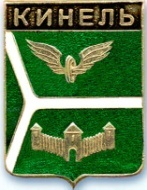 ДУМА ГОРОДСКОГО ОКРУГА КИНЕЛЬСАМАРСКОЙ ОБЛАСТИ446430, г. Кинель ул.Мира, 42а                                         тел. 2-19-60, 2-18-80    « 25  »  мая   2017 г.	                                                                              №  261							        РЕШЕНИЕРассмотрев предложение Главы городского округа Кинель Самарской области, Дума городского округа Кинель Самарской областиРЕШИЛА:Внести в решение Думы городского округа Кинель Самарской области от 24 апреля 2014 года № 432 «Об определении вида обязательных работ, выполняемых осужденным, и объекты, на которых они отбываются, а также мест отбывания исправительных работ, назначенных осужденному, не имеющему основного места работы» изменения, изложив Приложения №№ 1, 2 в новой редакции согласно Приложениям №№ 1. 2 к настоящему решению.Официально опубликовать настоящее решение путем размещения на официальном сайте администрации городского округа Кинель Самарской области в информационно-телекоммуникационной сети «Интернет» (кинельгород.рф) в подразделе «Официальное опубликование раздела «Информация» и в газетах «Кинельская жизнь» или «Неделя Кинеля».Настоящее решение вступает в силу на следующий день после его официального опубликования.Контроль за исполнением решения возложить на комиссию по вопросам социальной политики, общественной безопасности и ЖКХ (А.А.Семешко).И.о. Председателя Думы городского округа	Кинель Самарской области		                                              Е.А. Деженина		      Глава  городского округа	Кинель Самарской области	                                                          В.А. ЧихиревВид обязательных работ, выполняемых осужденным, и объекты, на которых отбываются указанные работыМеста отбывания исправительных работ, назначенных осужденному, не имеющему основного места работыО внесении изменений в решение Думы городского округа Кинель Самарской области от 24 апреля 2014 года № 432 «Об определении вида обязательных работ, выполняемых осужденным, и объекты, на которых они отбываются, а также мест отбывания исправительных работ, назначенных осужденному, не имеющему основного места работы»Приложение № 1к решению Думы городского округа Кинель Самарской области от «  25 » мая 2017 г.  № 261«Приложение № 1к решению Думы городского округа Кинель Самарской области от «24» апреля 2014 № 432№ п/пНаименование организации, адрес места нахожденияНаименование организации, адрес места нахожденияВид обязательных работВид обязательных работМУП «Алексеевский комбинат коммунальных предприятий и благоустройства»ул. Куйбышева, 25, п.г.т. Алексеевка, г.о. Кинель, Самарская область, 446441МУП «Алексеевский комбинат коммунальных предприятий и благоустройства»ул. Куйбышева, 25, п.г.т. Алексеевка, г.о. Кинель, Самарская область, 4464411. Зимний период (с 01 октября по 01 апреля):- сгребание и подметание снега;- удаление снежно-ледяных образований путем скалывания и перемещения уплотненного снега и льда в зоне дорог;- общая очистка территорий после окончания таяния снега, сбор и удаление мусора, оставшегося после таяния снега и льда;- работы по текущему содержанию зданий, сооружений;- благоустройство городского округа;- подсобные работы.2. Летний период (с 01 апреля по 01 октября):- текущий ремонт зданий, сооружений (в том числе заборов);- сбор бытового мусора, обкос сорной растительности на территории городского округа;- наведение порядка на санкционированных свалках бытовых отходов;- ликвидация несанкционированных свалок;- работы по текущему содержанию зданий, сооружений;- благоустройство городского округа;- подсобные работы.1. Зимний период (с 01 октября по 01 апреля):- сгребание и подметание снега;- удаление снежно-ледяных образований путем скалывания и перемещения уплотненного снега и льда в зоне дорог;- общая очистка территорий после окончания таяния снега, сбор и удаление мусора, оставшегося после таяния снега и льда;- работы по текущему содержанию зданий, сооружений;- благоустройство городского округа;- подсобные работы.2. Летний период (с 01 апреля по 01 октября):- текущий ремонт зданий, сооружений (в том числе заборов);- сбор бытового мусора, обкос сорной растительности на территории городского округа;- наведение порядка на санкционированных свалках бытовых отходов;- ликвидация несанкционированных свалок;- работы по текущему содержанию зданий, сооружений;- благоустройство городского округа;- подсобные работы.МБУ «Служба благоустройства и содержания городского округа Кинель»ул. Элеваторная, 24, г. Кинель, Самарская область, 446435МБУ «Служба благоустройства и содержания городского округа Кинель»ул. Элеваторная, 24, г. Кинель, Самарская область, 4464351. Зимний период (с 01 октября по 01 апреля):- сгребание и подметание снега;- удаление снежно-ледяных образований путем скалывания и перемещения уплотненного снега и льда в зоне дорог;- общая очистка территорий после окончания таяния снега, сбор и удаление мусора, оставшегося после таяния снега и льда;- работы по текущему содержанию зданий, сооружений;- благоустройство городского округа;- подсобные работы.2. Летний период (с 01 апреля по 01 октября):- текущий ремонт зданий, сооружений (в том числе заборов);- сбор бытового мусора, обкос сорной растительности на территории городского округа;- наведение порядка на санкционированных свалках бытовых отходов;- ликвидация несанкционированных свалок;- работы по текущему содержанию зданий, сооружений;- благоустройство городского округа;- подсобные работы.1. Зимний период (с 01 октября по 01 апреля):- сгребание и подметание снега;- удаление снежно-ледяных образований путем скалывания и перемещения уплотненного снега и льда в зоне дорог;- общая очистка территорий после окончания таяния снега, сбор и удаление мусора, оставшегося после таяния снега и льда;- работы по текущему содержанию зданий, сооружений;- благоустройство городского округа;- подсобные работы.2. Летний период (с 01 апреля по 01 октября):- текущий ремонт зданий, сооружений (в том числе заборов);- сбор бытового мусора, обкос сорной растительности на территории городского округа;- наведение порядка на санкционированных свалках бытовых отходов;- ликвидация несанкционированных свалок;- работы по текущему содержанию зданий, сооружений;- благоустройство городского округа;- подсобные работы.МБУ «Спортивный центр «Кинель» городского округа Кинель Самарской области» ул. Маяковского, 52, г. Кинель, Самарская область, 446430МБУ «Спортивный центр «Кинель» городского округа Кинель Самарской области» ул. Маяковского, 52, г. Кинель, Самарская область, 4464301. Зимний период (с 01 октября по 01 апреля):- сгребание и подметание снега;- удаление снежно-ледяных образований путем скалывания и перемещения уплотненного снега и льда в зоне дорог;- общая очистка территорий после окончания таяния снега, сбор и удаление мусора, оставшегося после таяния снега и льда;- работы по текущему содержанию зданий, сооружений;- благоустройство городского округа;- подсобные работы.2. Летний период (с 01 апреля по 01 октября):- текущий ремонт зданий, сооружений (в том числе заборов);- сбор бытового мусора, обкос сорной растительности на территории городского округа;- наведение порядка на санкционированных свалках бытовых отходов;- ликвидация несанкционированных свалок;- работы по текущему содержанию зданий, сооружений;- благоустройство городского округа;- подсобные работы.1. Зимний период (с 01 октября по 01 апреля):- сгребание и подметание снега;- удаление снежно-ледяных образований путем скалывания и перемещения уплотненного снега и льда в зоне дорог;- общая очистка территорий после окончания таяния снега, сбор и удаление мусора, оставшегося после таяния снега и льда;- работы по текущему содержанию зданий, сооружений;- благоустройство городского округа;- подсобные работы.2. Летний период (с 01 апреля по 01 октября):- текущий ремонт зданий, сооружений (в том числе заборов);- сбор бытового мусора, обкос сорной растительности на территории городского округа;- наведение порядка на санкционированных свалках бытовых отходов;- ликвидация несанкционированных свалок;- работы по текущему содержанию зданий, сооружений;- благоустройство городского округа;- подсобные работы.MКУ «Управление ЖКХ» ул. Мира, 41, г. Кинель, Самарская область, 446430MКУ «Управление ЖКХ» ул. Мира, 41, г. Кинель, Самарская область, 4464301. Зимний период (с 01 октября по 01 апреля):- сгребание и подметание снега;- удаление снежно-ледяных образований путем скалывания и перемещения уплотненного снега и льда в зоне дорог;- общая очистка территорий после окончания таяния снега, сбор и удаление мусора, оставшегося после таяния снега и льда;- работы по текущему содержанию зданий, сооружений;- благоустройство городского округа;- подсобные работы.2. Летний период (с 01 апреля по 01 октября):- текущий ремонт зданий, сооружений (в том числе заборов);- сбор бытового мусора, обкос сорной растительности на территории городского округа;- наведение порядка на санкционированных свалках бытовых отходов;- ликвидация несанкционированных свалок;- работы по текущему содержанию зданий, сооружений;- благоустройство городского округа;- подсобные работы.1. Зимний период (с 01 октября по 01 апреля):- сгребание и подметание снега;- удаление снежно-ледяных образований путем скалывания и перемещения уплотненного снега и льда в зоне дорог;- общая очистка территорий после окончания таяния снега, сбор и удаление мусора, оставшегося после таяния снега и льда;- работы по текущему содержанию зданий, сооружений;- благоустройство городского округа;- подсобные работы.2. Летний период (с 01 апреля по 01 октября):- текущий ремонт зданий, сооружений (в том числе заборов);- сбор бытового мусора, обкос сорной растительности на территории городского округа;- наведение порядка на санкционированных свалках бытовых отходов;- ликвидация несанкционированных свалок;- работы по текущему содержанию зданий, сооружений;- благоустройство городского округа;- подсобные работы.МБУ «Служба эксплуатации зданий и сооружений» ул. Мира, 42 а, г. Кинель, Самарская область, 446430МБУ «Служба эксплуатации зданий и сооружений» ул. Мира, 42 а, г. Кинель, Самарская область, 4464301. Зимний период (с 01 октября по 01 апреля):- сгребание и подметание снега;- удаление снежно-ледяных образований путем скалывания и перемещения уплотненного снега и льда в зоне дорог;- общая очистка территорий после окончания таяния снега, сбор и удаление мусора, оставшегося после таяния снега и льда;- работы по текущему содержанию зданий, сооружений;- благоустройство городского округа;- подсобные работы.2. Летний период (с 01 апреля по 01 октября):- текущий ремонт зданий, сооружений (в том числе заборов);- сбор бытового мусора, обкос сорной растительности на территории городского округа;- наведение порядка на санкционированных свалках бытовых отходов;- ликвидация несанкционированных свалок;- работы по текущему содержанию зданий, сооружений;- благоустройство городского округа;- подсобные работы.1. Зимний период (с 01 октября по 01 апреля):- сгребание и подметание снега;- удаление снежно-ледяных образований путем скалывания и перемещения уплотненного снега и льда в зоне дорог;- общая очистка территорий после окончания таяния снега, сбор и удаление мусора, оставшегося после таяния снега и льда;- работы по текущему содержанию зданий, сооружений;- благоустройство городского округа;- подсобные работы.2. Летний период (с 01 апреля по 01 октября):- текущий ремонт зданий, сооружений (в том числе заборов);- сбор бытового мусора, обкос сорной растительности на территории городского округа;- наведение порядка на санкционированных свалках бытовых отходов;- ликвидация несанкционированных свалок;- работы по текущему содержанию зданий, сооружений;- благоустройство городского округа;- подсобные работы.МКУ «Ритуал» ул. Орджоникидзе, 103, г. Кинель, Самарская область, 446430МКУ «Ритуал» ул. Орджоникидзе, 103, г. Кинель, Самарская область, 4464301. Зимний период (с 01 октября по 01 апреля):- сгребание и подметание снега;- удаление снежно-ледяных образований путем скалывания и перемещения уплотненного снега и льда в зоне дорог;- общая очистка территорий после окончания таяния снега, сбор и удаление мусора, оставшегося после таяния снега и льда;- работы по текущему содержанию зданий, сооружений;- благоустройство городского округа;- подсобные работы.2. Летний период (с 01 апреля по 01 октября):- текущий ремонт зданий, сооружений (в том числе заборов);- сбор бытового мусора, обкос сорной растительности на территории городского округа;- наведение порядка на санкционированных свалках бытовых отходов;- ликвидация несанкционированных свалок;- работы по текущему содержанию зданий, сооружений;- благоустройство городского округа;- подсобные работы.1. Зимний период (с 01 октября по 01 апреля):- сгребание и подметание снега;- удаление снежно-ледяных образований путем скалывания и перемещения уплотненного снега и льда в зоне дорог;- общая очистка территорий после окончания таяния снега, сбор и удаление мусора, оставшегося после таяния снега и льда;- работы по текущему содержанию зданий, сооружений;- благоустройство городского округа;- подсобные работы.2. Летний период (с 01 апреля по 01 октября):- текущий ремонт зданий, сооружений (в том числе заборов);- сбор бытового мусора, обкос сорной растительности на территории городского округа;- наведение порядка на санкционированных свалках бытовых отходов;- ликвидация несанкционированных свалок;- работы по текущему содержанию зданий, сооружений;- благоустройство городского округа;- подсобные работы.МУП «Кинельский центр недвижимости» ул. Маяковского, 90 а, г. Кинель, Самарская область, 446430МУП «Кинельский центр недвижимости» ул. Маяковского, 90 а, г. Кинель, Самарская область, 4464301. Зимний период (с 01 октября по 01 апреля):- сгребание и подметание снега;- удаление снежно-ледяных образований путем скалывания и перемещения уплотненного снега и льда в зоне дорог;- общая очистка территорий после окончания таяния снега, сбор и удаление мусора, оставшегося после таяния снега и льда;- работы по текущему содержанию зданий, сооружений;- благоустройство городского округа;- подсобные работы.2. Летний период (с 01 апреля по 01 октября):- текущий ремонт зданий, сооружений (в том числе заборов);- сбор бытового мусора, обкос сорной растительности на территории городского округа;- наведение порядка на санкционированных свалках бытовых отходов;- ликвидация несанкционированных свалок;- работы по текущему содержанию зданий, сооружений;- благоустройство городского округа;- подсобные работы.1. Зимний период (с 01 октября по 01 апреля):- сгребание и подметание снега;- удаление снежно-ледяных образований путем скалывания и перемещения уплотненного снега и льда в зоне дорог;- общая очистка территорий после окончания таяния снега, сбор и удаление мусора, оставшегося после таяния снега и льда;- работы по текущему содержанию зданий, сооружений;- благоустройство городского округа;- подсобные работы.2. Летний период (с 01 апреля по 01 октября):- текущий ремонт зданий, сооружений (в том числе заборов);- сбор бытового мусора, обкос сорной растительности на территории городского округа;- наведение порядка на санкционированных свалках бытовых отходов;- ликвидация несанкционированных свалок;- работы по текущему содержанию зданий, сооружений;- благоустройство городского округа;- подсобные работы.Отдел военного комиссариата Самарской области по г.о. Кинель, Самарская область, ул. Орджоникидзе, 123, г. Кинель, Самарская область, 446430 (по согласованию)Отдел военного комиссариата Самарской области по г.о. Кинель, Самарская область, ул. Орджоникидзе, 123, г. Кинель, Самарская область, 446430 (по согласованию)1. Зимний период (с 01 октября по 01 апреля):- сгребание и подметание снега;- удаление снежно-ледяных образований путем скалывания и перемещения уплотненного снега и льда в зоне дорог;- общая очистка территорий после окончания таяния снега, сбор и удаление мусора, оставшегося после таяния снега и льда;- работы по текущему содержанию зданий, сооружений;- благоустройство городского округа;- подсобные работы.2. Летний период (с 01 апреля по 01 октября):- текущий ремонт зданий, сооружений (в том числе заборов);- сбор бытового мусора, обкос сорной растительности на территории городского округа;- наведение порядка на санкционированных свалках бытовых отходов;- ликвидация несанкционированных свалок;- работы по текущему содержанию зданий, сооружений;- благоустройство городского округа;- подсобные работы.1. Зимний период (с 01 октября по 01 апреля):- сгребание и подметание снега;- удаление снежно-ледяных образований путем скалывания и перемещения уплотненного снега и льда в зоне дорог;- общая очистка территорий после окончания таяния снега, сбор и удаление мусора, оставшегося после таяния снега и льда;- работы по текущему содержанию зданий, сооружений;- благоустройство городского округа;- подсобные работы.2. Летний период (с 01 апреля по 01 октября):- текущий ремонт зданий, сооружений (в том числе заборов);- сбор бытового мусора, обкос сорной растительности на территории городского округа;- наведение порядка на санкционированных свалках бытовых отходов;- ликвидация несанкционированных свалок;- работы по текущему содержанию зданий, сооружений;- благоустройство городского округа;- подсобные работы.ООО «Рустеп» ул. Крымская, 32, г. Кинель, Самарская область, 446430 (по согласованию)ООО «Рустеп» ул. Крымская, 32, г. Кинель, Самарская область, 446430 (по согласованию)1. Зимний период (с 01 октября по 01 апреля):- сгребание и подметание снега;- удаление снежно-ледяных образований путем скалывания и перемещения уплотненного снега и льда в зоне дорог;- общая очистка территорий после окончания таяния снега, сбор и удаление мусора, оставшегося после таяния снега и льда;- работы по текущему содержанию зданий, сооружений;- благоустройство городского округа;- подсобные работы.2. Летний период (с 01 апреля по 01 октября):- текущий ремонт зданий, сооружений (в том числе заборов);- сбор бытового мусора, обкос сорной растительности на территории городского округа;- наведение порядка на санкционированных свалках бытовых отходов;- ликвидация несанкционированных свалок;- работы по текущему содержанию зданий, сооружений;- благоустройство городского округа;- подсобные работы.1. Зимний период (с 01 октября по 01 апреля):- сгребание и подметание снега;- удаление снежно-ледяных образований путем скалывания и перемещения уплотненного снега и льда в зоне дорог;- общая очистка территорий после окончания таяния снега, сбор и удаление мусора, оставшегося после таяния снега и льда;- работы по текущему содержанию зданий, сооружений;- благоустройство городского округа;- подсобные работы.2. Летний период (с 01 апреля по 01 октября):- текущий ремонт зданий, сооружений (в том числе заборов);- сбор бытового мусора, обкос сорной растительности на территории городского округа;- наведение порядка на санкционированных свалках бытовых отходов;- ликвидация несанкционированных свалок;- работы по текущему содержанию зданий, сооружений;- благоустройство городского округа;- подсобные работы.ООО «Жилсервис» ул. Куйбышева, 25, п.г.т. Алексеевка, г.о. Кинель, Самарская область, 446441 (по согласованию)ООО «Жилсервис» ул. Куйбышева, 25, п.г.т. Алексеевка, г.о. Кинель, Самарская область, 446441 (по согласованию)1. Зимний период (с 01 октября по 01 апреля):- сгребание и подметание снега;- удаление снежно-ледяных образований путем скалывания и перемещения уплотненного снега и льда в зоне дорог;- общая очистка территорий после окончания таяния снега, сбор и удаление мусора, оставшегося после таяния снега и льда;- работы по текущему содержанию зданий, сооружений;- благоустройство городского округа;- подсобные работы.2. Летний период (с 01 апреля по 01 октября):- текущий ремонт зданий, сооружений (в том числе заборов);- сбор бытового мусора, обкос сорной растительности на территории городского округа;- наведение порядка на санкционированных свалках бытовых отходов;- ликвидация несанкционированных свалок;- работы по текущему содержанию зданий, сооружений;- благоустройство городского округа;- подсобные работы.1. Зимний период (с 01 октября по 01 апреля):- сгребание и подметание снега;- удаление снежно-ледяных образований путем скалывания и перемещения уплотненного снега и льда в зоне дорог;- общая очистка территорий после окончания таяния снега, сбор и удаление мусора, оставшегося после таяния снега и льда;- работы по текущему содержанию зданий, сооружений;- благоустройство городского округа;- подсобные работы.2. Летний период (с 01 апреля по 01 октября):- текущий ремонт зданий, сооружений (в том числе заборов);- сбор бытового мусора, обкос сорной растительности на территории городского округа;- наведение порядка на санкционированных свалках бытовых отходов;- ликвидация несанкционированных свалок;- работы по текущему содержанию зданий, сооружений;- благоустройство городского округа;- подсобные работы.ООО «Евгриф» ул. Элеваторная, 24, г. Кинель, г. Кинель, Самарская область, 446435 (по согласованию)ООО «Евгриф» ул. Элеваторная, 24, г. Кинель, г. Кинель, Самарская область, 446435 (по согласованию)1. Зимний период (с 01 октября по 01 апреля):- сгребание и подметание снега;- удаление снежно-ледяных образований путем скалывания и перемещения уплотненного снега и льда в зоне дорог;- общая очистка территорий после окончания таяния снега, сбор и удаление мусора, оставшегося после таяния снега и льда;- работы по текущему содержанию зданий, сооружений;- благоустройство городского округа;- подсобные работы.2. Летний период (с 01 апреля по 01 октября):- текущий ремонт зданий, сооружений (в том числе заборов);- сбор бытового мусора, обкос сорной растительности на территории городского округа;- наведение порядка на санкционированных свалках бытовых отходов;- ликвидация несанкционированных свалок;- работы по текущему содержанию зданий, сооружений;- благоустройство городского округа;- подсобные работы.1. Зимний период (с 01 октября по 01 апреля):- сгребание и подметание снега;- удаление снежно-ледяных образований путем скалывания и перемещения уплотненного снега и льда в зоне дорог;- общая очистка территорий после окончания таяния снега, сбор и удаление мусора, оставшегося после таяния снега и льда;- работы по текущему содержанию зданий, сооружений;- благоустройство городского округа;- подсобные работы.2. Летний период (с 01 апреля по 01 октября):- текущий ремонт зданий, сооружений (в том числе заборов);- сбор бытового мусора, обкос сорной растительности на территории городского округа;- наведение порядка на санкционированных свалках бытовых отходов;- ликвидация несанкционированных свалок;- работы по текущему содержанию зданий, сооружений;- благоустройство городского округа;- подсобные работы.ООО «СТРК» ул. Октябрьская, 58 а, г. Кинель, Самарская область, 446436 (по согласованию)ООО «СТРК» ул. Октябрьская, 58 а, г. Кинель, Самарская область, 446436 (по согласованию)1. Зимний период (с 01 октября по 01 апреля):- сгребание и подметание снега;- удаление снежно-ледяных образований путем скалывания и перемещения уплотненного снега и льда в зоне дорог;- общая очистка территорий после окончания таяния снега, сбор и удаление мусора, оставшегося после таяния снега и льда;- работы по текущему содержанию зданий, сооружений;- благоустройство городского округа;- подсобные работы.2. Летний период (с 01 апреля по 01 октября):- текущий ремонт зданий, сооружений (в том числе заборов);- сбор бытового мусора, обкос сорной растительности на территории городского округа;- наведение порядка на санкционированных свалках бытовых отходов;- ликвидация несанкционированных свалок;- работы по текущему содержанию зданий, сооружений;- благоустройство городского округа;- подсобные работы.1. Зимний период (с 01 октября по 01 апреля):- сгребание и подметание снега;- удаление снежно-ледяных образований путем скалывания и перемещения уплотненного снега и льда в зоне дорог;- общая очистка территорий после окончания таяния снега, сбор и удаление мусора, оставшегося после таяния снега и льда;- работы по текущему содержанию зданий, сооружений;- благоустройство городского округа;- подсобные работы.2. Летний период (с 01 апреля по 01 октября):- текущий ремонт зданий, сооружений (в том числе заборов);- сбор бытового мусора, обкос сорной растительности на территории городского округа;- наведение порядка на санкционированных свалках бытовых отходов;- ликвидация несанкционированных свалок;- работы по текущему содержанию зданий, сооружений;- благоустройство городского округа;- подсобные работы.ООО «Комплекс-сервис» ул. Учебная, 6 а, п.г.т. Усть-Кинельский, г.о. Кинель, Самарская область, 446442 (по согласованию)ООО «Комплекс-сервис» ул. Учебная, 6 а, п.г.т. Усть-Кинельский, г.о. Кинель, Самарская область, 446442 (по согласованию)1. Зимний период (с 01 октября по 01 апреля):- сгребание и подметание снега;- удаление снежно-ледяных образований путем скалывания и перемещения уплотненного снега и льда в зоне дорог;- общая очистка территорий после окончания таяния снега, сбор и удаление мусора, оставшегося после таяния снега и льда;- работы по текущему содержанию зданий, сооружений;- благоустройство городского округа;- подсобные работы.2. Летний период (с 01 апреля по 01 октября):- текущий ремонт зданий, сооружений (в том числе заборов);- сбор бытового мусора, обкос сорной растительности на территории городского округа;- наведение порядка на санкционированных свалках бытовых отходов;- ликвидация несанкционированных свалок;- работы по текущему содержанию зданий, сооружений;- благоустройство городского округа;- подсобные работы.1. Зимний период (с 01 октября по 01 апреля):- сгребание и подметание снега;- удаление снежно-ледяных образований путем скалывания и перемещения уплотненного снега и льда в зоне дорог;- общая очистка территорий после окончания таяния снега, сбор и удаление мусора, оставшегося после таяния снега и льда;- работы по текущему содержанию зданий, сооружений;- благоустройство городского округа;- подсобные работы.2. Летний период (с 01 апреля по 01 октября):- текущий ремонт зданий, сооружений (в том числе заборов);- сбор бытового мусора, обкос сорной растительности на территории городского округа;- наведение порядка на санкционированных свалках бытовых отходов;- ликвидация несанкционированных свалок;- работы по текущему содержанию зданий, сооружений;- благоустройство городского округа;- подсобные работы.ООО «Чистый город» ул. Мостовая, 24 а, г. Кинель, Самарская область, 446435 (по согласованию)ООО «Чистый город» ул. Мостовая, 24 а, г. Кинель, Самарская область, 446435 (по согласованию)1. Зимний период (с 01 октября по 01 апреля):- сгребание и подметание снега;- удаление снежно-ледяных образований путем скалывания и перемещения уплотненного снега и льда в зоне дорог;- общая очистка территорий после окончания таяния снега, сбор и удаление мусора, оставшегося после таяния снега и льда;- работы по текущему содержанию зданий, сооружений;- благоустройство городского округа;- подсобные работы.2. Летний период (с 01 апреля по 01 октября):- текущий ремонт зданий, сооружений (в том числе заборов);- сбор бытового мусора, обкос сорной растительности на территории городского округа;- наведение порядка на санкционированных свалках бытовых отходов;- ликвидация несанкционированных свалок;- работы по текущему содержанию зданий, сооружений;- благоустройство городского округа;- подсобные работы.1. Зимний период (с 01 октября по 01 апреля):- сгребание и подметание снега;- удаление снежно-ледяных образований путем скалывания и перемещения уплотненного снега и льда в зоне дорог;- общая очистка территорий после окончания таяния снега, сбор и удаление мусора, оставшегося после таяния снега и льда;- работы по текущему содержанию зданий, сооружений;- благоустройство городского округа;- подсобные работы.2. Летний период (с 01 апреля по 01 октября):- текущий ремонт зданий, сооружений (в том числе заборов);- сбор бытового мусора, обкос сорной растительности на территории городского округа;- наведение порядка на санкционированных свалках бытовых отходов;- ликвидация несанкционированных свалок;- работы по текущему содержанию зданий, сооружений;- благоустройство городского округа;- подсобные работы.Индивидуальный предприниматель ул. Ясная, 21 а, г. Кинель, самарская область, 446430 (по Согласованию)Индивидуальный предприниматель ул. Ясная, 21 а, г. Кинель, самарская область, 446430 (по Согласованию)1. Зимний период (с 01 октября по 01 апреля):- сгребание и подметание снега;- удаление снежно-ледяных образований путем скалывания и перемещения уплотненного снега и льда в зоне дорог;- общая очистка территорий после окончания таяния снега, сбор и удаление мусора, оставшегося после таяния снега и льда;- работы по текущему содержанию зданий, сооружений;- благоустройство городского округа;- подсобные работы.2. Летний период (с 01 апреля по 01 октября):- текущий ремонт зданий, сооружений (в том числе заборов);- сбор бытового мусора, обкос сорной растительности на территории городского округа;- наведение порядка на санкционированных свалках бытовых отходов;- ликвидация несанкционированных свалок;- работы по текущему содержанию зданий, сооружений;- благоустройство городского округа;- подсобные работы.1. Зимний период (с 01 октября по 01 апреля):- сгребание и подметание снега;- удаление снежно-ледяных образований путем скалывания и перемещения уплотненного снега и льда в зоне дорог;- общая очистка территорий после окончания таяния снега, сбор и удаление мусора, оставшегося после таяния снега и льда;- работы по текущему содержанию зданий, сооружений;- благоустройство городского округа;- подсобные работы.2. Летний период (с 01 апреля по 01 октября):- текущий ремонт зданий, сооружений (в том числе заборов);- сбор бытового мусора, обкос сорной растительности на территории городского округа;- наведение порядка на санкционированных свалках бытовых отходов;- ликвидация несанкционированных свалок;- работы по текущему содержанию зданий, сооружений;- благоустройство городского округа;- подсобные работы.ООО «Ремстройдор» ул. Пушкина, 100, г. Кинель, Самарская область, 446433 (по согласованию)ООО «Ремстройдор» ул. Пушкина, 100, г. Кинель, Самарская область, 446433 (по согласованию)1. Зимний период (с 01 октября по 01 апреля):- сгребание и подметание снега;- удаление снежно-ледяных образований путем скалывания и перемещения уплотненного снега и льда в зоне дорог;- общая очистка территорий после окончания таяния снега, сбор и удаление мусора, оставшегося после таяния снега и льда;- работы по текущему содержанию зданий, сооружений;- благоустройство городского округа;- подсобные работы.2. Летний период (с 01 апреля по 01 октября):- текущий ремонт зданий, сооружений (в том числе заборов);- сбор бытового мусора, обкос сорной растительности на территории городского округа;- наведение порядка на санкционированных свалках бытовых отходов;- ликвидация несанкционированных свалок;- работы по текущему содержанию зданий, сооружений;- благоустройство городского округа;- подсобные работы.1. Зимний период (с 01 октября по 01 апреля):- сгребание и подметание снега;- удаление снежно-ледяных образований путем скалывания и перемещения уплотненного снега и льда в зоне дорог;- общая очистка территорий после окончания таяния снега, сбор и удаление мусора, оставшегося после таяния снега и льда;- работы по текущему содержанию зданий, сооружений;- благоустройство городского округа;- подсобные работы.2. Летний период (с 01 апреля по 01 октября):- текущий ремонт зданий, сооружений (в том числе заборов);- сбор бытового мусора, обкос сорной растительности на территории городского округа;- наведение порядка на санкционированных свалках бытовых отходов;- ликвидация несанкционированных свалок;- работы по текущему содержанию зданий, сооружений;- благоустройство городского округа;- подсобные работы.ООО «Кинельавтотранс» ул. Орджоникидзе, д. 135, 135 а, ком. 4, 5, г. Кинель, Самарская область, 446430ООО «Кинельавтотранс» ул. Орджоникидзе, д. 135, 135 а, ком. 4, 5, г. Кинель, Самарская область, 446430Приложение № 2к решению Думы городского округа Кинель Самарской области от « 25 » мая 2017 г. № 261«Приложение № 1к решению Думы городского округа Кинель Самарской области от «24» апреля 2014 № 432Приложение № 2к решению Думы городского округа Кинель Самарской области от « 25 » мая 2017 г. № 261«Приложение № 1к решению Думы городского округа Кинель Самарской области от «24» апреля 2014 № 432№ п/пНаименование организации, адрес места нахожденияМУП «Алексеевский комбинат коммунальных предприятий и благоустройства»ул. Куйбышева, 25, п.г.т. Алексеевка, г.о. Кинель, Самарская область, 446441МБУ «Служба благоустройства и содержания городского округа Кинель»ул. Элеваторная, 24, г. Кинель, Самарская область, 446435